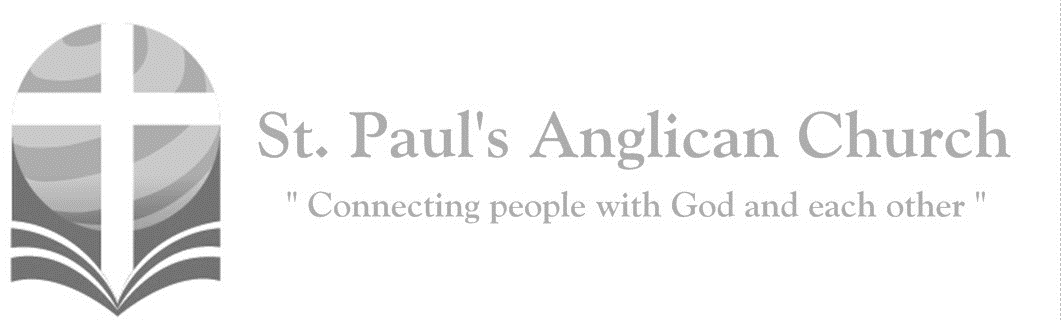 We shall not live by bread alone, but by every word 
that proceeds from the mouth of God. (Matthew 4:4)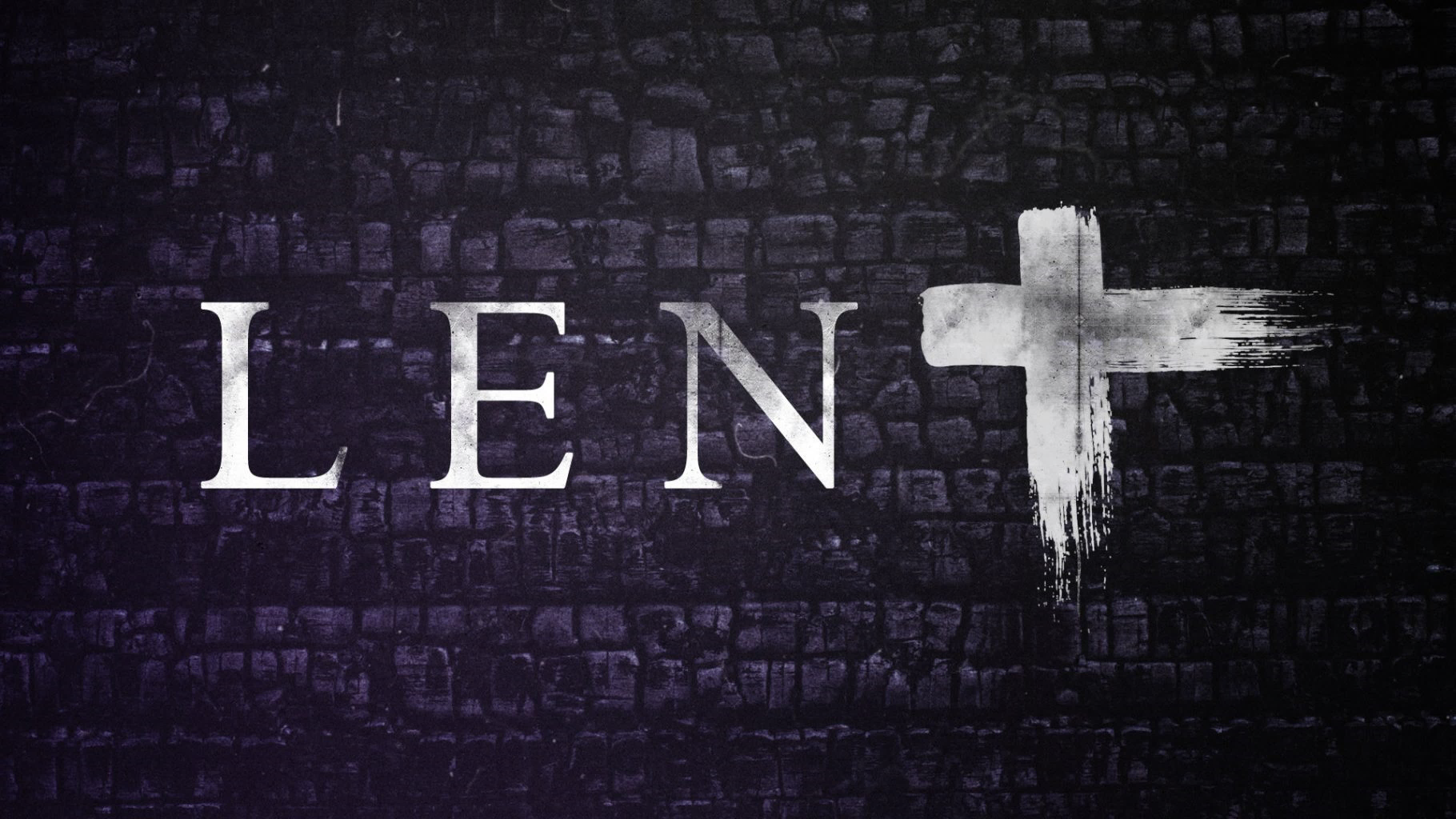 Opening Song: Lord Jesus Christ, Be Present NowLord Jesus Christ be present nowOur hearts in true devotion bowThy Spirit send with grace divineAnd let Thy truth in us shineWithin us shineUnseal our lips to sing Thy praiseOur souls to Thee in worship raiseMake strong our faith, increase our lightThat we may know Thy name arightThy name arightPenitential RiteLeader: 	Dear friends in Christ, as we prepare to worship almighty God, let us with penitent and obedient hearts confess our sins, that we may obtain forgiveness by his infinite goodness and mercy.Silence is KeptAll:	Most merciful God, we confess that we have sinned against you in thought, word, and deed, by what we have done and by what we have left undone. We have not loved you with our whole heart; we have not loved our neighbours as ourselves. We are truly sorry and we humbly repent. For the sake of your Son Jesus Christ, have mercy on us and forgive us, that we may delight in your will, and walk in your ways, to the glory of your name. Amen.Leader: 	Almighty God have mercy upon you, pardon and deliver you from all your sins, confirm and strengthen you in all goodness, and keep you in eternal life; through Jesus Christ our Lord.All:		Amen.Morning PrayerLeader:	Lord, open our lips,All:	And our mouth shall proclaim your praise.Leader:	O God, make speed to save us.All:	O Lord, make haste to help us. Glory to the Father, and to the Son, and to the Holy Spirit: as it was in the beginning, is now, and will be for ever. Amen. Alleluia!Leader: 	The Lord is full of compassion and mercy: O come, let us worship.All:	Be joyful in the Lord, all you lands; serve the Lord with gladness and come before his presence with a song. Know this: The Lord himself is God; he himself has made us, and we are his; we are his people and the sheep of his pasture. Enter his gates with thanksgiving; go into his courts with praise; give thanks to him and call upon his name. For the Lord is good; his mercy is everlasting; and his faithfulness endures from age to age.The Reading of ScriptureFirst Reading: Genesis 9:8-17Then God said to Noah and to his sons with him, "As for me, I am establishing my covenant with you and your descendants after you, and with every living creature that is with you, the birds, the domestic animals, and every animal of the earth with you, as many as came out of the ark. I establish my covenant with you, that never again shall all flesh be cut off by the waters of a flood, and never again shall there be a flood to destroy the earth." God said, "This is the sign of the covenant that I make between me and you and every living creature that is with you, for all future generations: I have set my bow in the clouds, and it shall be a sign of the covenant between me and the earth. When I bring clouds over the earth and the bow is seen in the clouds, I will remember my covenant that is between me and you and every living creature of all flesh; and the waters shall never again become a flood to destroy all flesh. When the bow is in the clouds, I will see it and remember the everlasting covenant between God and every living creature of all flesh that is on the earth." God said to Noah, "This is the sign of the covenant that I have established between me and all flesh that is on the earth."Reader: 	The Word of the Lord. 	People: 	Thanks be to God.Canticle: Psalm 25:1-10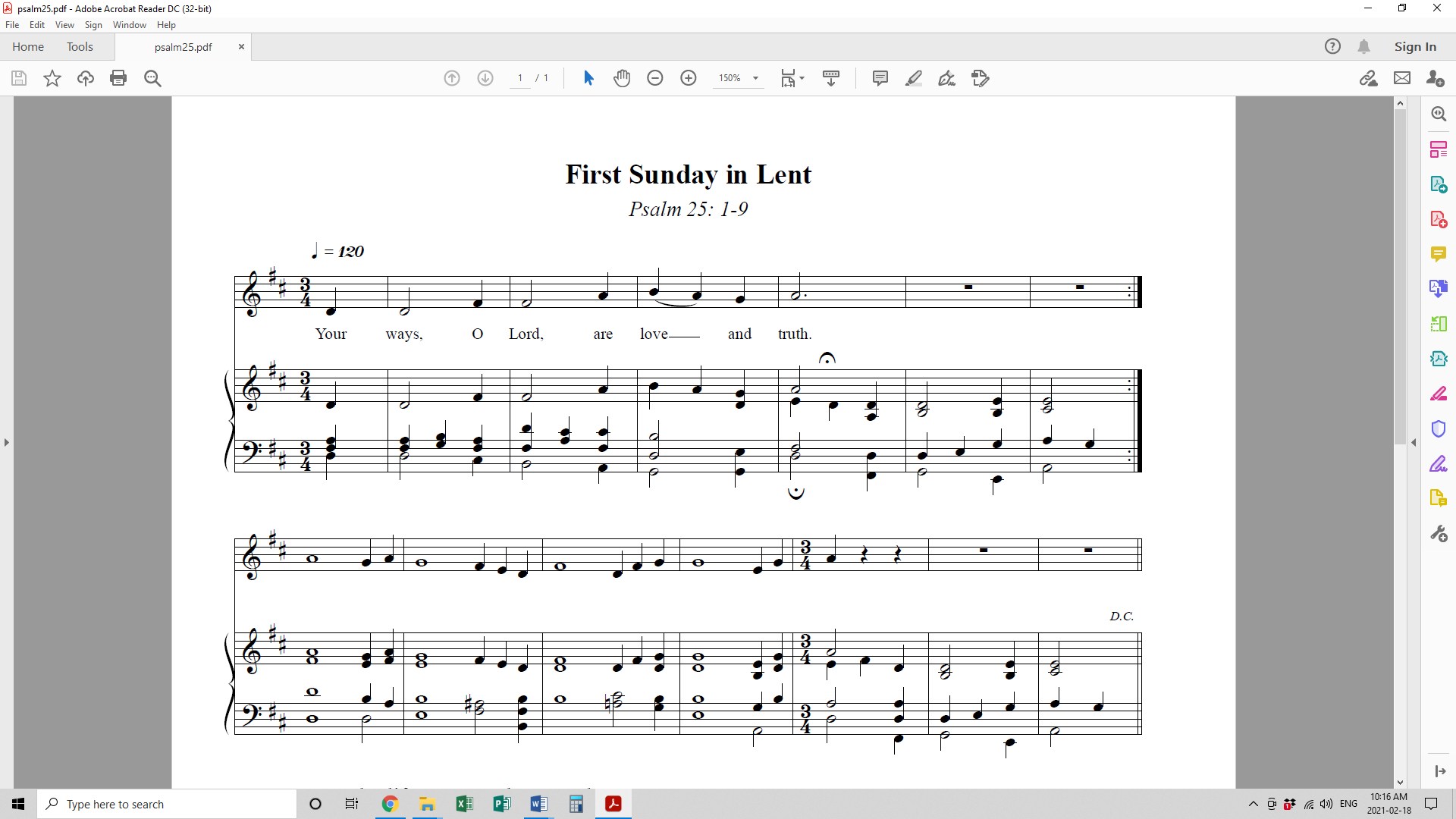 Refrain:To you, O Lord, I lift up my soul; my God, I put my trust in you; let me not be humiliated, nor let my enemies triumph over me. Let none who look to you be put to shame; let the treacherous be disappointed in their schemes. RefrainShow me your ways, O Lord, and teach me your paths. Lead me in your truth and teach me, for you are the God of my salvation; in you have I trusted all the day long. RefrainRemember, O Lord, your compassion and love, for they are from everlasting. Remember not the sins of my youth and my transgressions; remember me according to your love, and for the sake of your goodness, O Lord. RefrainGracious and upright is the Lord; therefore, he teaches sinners in his way. He guides the humble in doing right and teaches his way to the lowly. All the paths of the Lord are love and faithfulness to those who keep his covenant and his testimonies. RefrainSecond Reading: 1 Peter 3:18-22For Christ also suffered for sins once for all, the righteous for the unrighteous, in order to bring you to God. He was put to death in the flesh, but made alive in the spirit, in which also he went and made a proclamation to the spirits in prison who in former times did not obey, when God waited patiently in the days of Noah, during the building of the ark, in which a few, that is, eight persons, were saved through water. And baptism, which this prefigured, now saves you--not as a removal of dirt from the body, but as an appeal to God for a good conscience, through the resurrection of Jesus Christ, who has gone into heaven and is at the right hand of God, with angels, authorities, and powers made subject to him.Reader: 	The Word of the Lord. 	People: 	Thanks be to God.Processional Chorus – Saviour Like a Shepherd Lead UsSaviour, like a shepherd lead usMuch we need Thy tender careIn Thy pleasant pastures feed usFor our use Thy folds prepareBlessed Jesus, blessed JesusThou hast brought us, Thine we areBlessed Jesus, blessed JesusThou hast brought us, Thine we areThe Gospel ReadingLeader:	The Lord be with you.People:	And also with you.Leader:	The Holy Gospel of our Lord Jesus Christ according to St. Mark.People:	Glory to you, Lord Jesus Christ.Gospel Reading: Mark 1:9-15In those days Jesus came from Nazareth of Galilee and was baptized by John in the Jordan. And just as he was coming up out of the water, he saw the heavens torn apart and the Spirit descending like a dove on him. And a voice came from heaven, "You are my Son, the Beloved; with you I am well pleased." And the Spirit immediately drove him out into the wilderness. He was in the wilderness forty days, tempted by Satan; and he was with the wild beasts; and the angels waited on him. Now after John was arrested, Jesus came to Galilee, proclaiming the good news of God, and saying, "The time is fulfilled, and the kingdom of God has come near; repent, and believe in the good news."Leader:	The Gospel of Christ.People:	Praise to you, Lord Jesus Christ.Worship Through Song Saviour Like a Shepherd Lead UsWe are Thine, do Thou befriend usBe the guardian of our wayKeep Thy flock, from sin defend usSeek us when we go astrayBlessed Jesus, blessed JesusHear, O hear us when we prayBlessed Jesus, blessed JesusHear, O hear us when we prayIf Ye Love MeIf ye love me, keep my commandmentsAnd I will pray the FatherAnd He shall give you Another ComforterThat He may ‘bide with you foreverEv’n the Sp’rit of truthBless the Lord
(Chorus) Bless the Lord, my soulAnd bless God’s holy nameBless the Lord, my soulWho leads me into lifeIt is God who forgives all your guiltWho heals every one of your illsWho redeems your life from the graveWho crowns you With love and compassion (To Chorus)The Lord is compassion and loveSlow to anger and rich in mercyGod does not treat us According to our sinsNor repay us according to our faults(To Chorus)As a Father has compassion On his childrenThe Lord has pity on those who fear himFor God knows of what we are madeGod remembers that we are dust (To Chorus) Listening TimeSermon by the Rev. Dr. Myron Penner – Sermon Notes:________________________________________________________________________________________________________________________________________________________________________________________________________________________________________________________________________________________________________________________________________________________________________________________________________________________________________________________________________________________________________________________________________________________________________________________________________________________________________________________________________________________________________________________________________________________________________________________________________________________________________________________________________________________________________________________________________________________________________________________________________________________________________________________________________________________________________________________________________________________________________________________________________________________________________________________________________________________________________________________________________________Affirmation of Faith – The Apostle’s CreedAll:	I believe in God, the Father almighty, Creator of heaven and earth. I believe in Jesus Christ, his only Son, our Lord. He was conceived by the power of the Holy Spirit and born of the Virgin Mary. He suffered under Pontius Pilate, was crucified, died and was buried. He descended to the dead. On the third day, he rose again. He ascended into heaven and is seated at the right hand of the Father. He will come again to judge the living and the dead. I believe in the Holy Spirit, the holy catholic Church, the communion of saints, the forgiveness of sins, the resurrection of the body, and the life everlasting. Amen.Prayers of the PeopleLeader: 	With confidence and trust let us pray to the Lord, saying, “Lord, have mercy.” For the one holy catholic and apostolic Church throughout the world, we pray to you, Lord.All:		Lord, have mercy.Leader:	Remembering today those in our St. Paul’s Cycle of Prayer: Scott Morgan, Adele Bossé-Morgan, and Jordan, Paige, Jenna, and Kaitlin; RJ and Janette Chambers; Barb Dixon; and Angela Sutton; as well as all of those in the Anglican Cycle of Prayer. For the mission of the Church, that in faithful witness it may preach the gospel to the ends of the earth, we pray to you, Lord.All:		Lord, have mercy.Leader:	For those preparing for baptism and for their teachers and sponsors, we pray to you, Lord.All:		Lord, have mercy.Leader:	For peace in the world, that a spirit of respect and reconciliation may grow among nations and peoples, we pray to you, Lord.All:		Lord, have mercy.Leader:	For the poor, the persecuted, the sick, and all who suffer; for refugees, prisoners, and all in danger; that they may be relieved and protected, we pray to you, Lord.All:		Lord, have mercy.Leader:	For all whom we have injured or offended, we pray to you, Lord.All:		Lord, have mercy.Leader:	For grace to amend our lives and to further the reign of God, we pray to you, Lord.All:		Lord, have mercy. Amen.The CollectLeader:	Almighty God, whose Son fasted forty days in the wilderness, and was tempted as we are but did not sin, give us grace to discipline ourselves in submission to your Spirit, that as you know our weakness, so we may know your power to save; through Jesus Christ our Lord, who lives and reigns with you and the Holy Spirit, one God, now and for ever.All:	Amen.The Lord’s PrayerLeader:    	And now, as our Saviour Christ has taught us, we are bold to say,All:        	Our Father, who art in heaven, hallowed be thy name, thy kingdom come, thy will be done, on earth as it is in heaven. Give us this day our daily bread. And forgive us our trespasses, as we forgive those who trespass against us. And lead us not into temptation, but deliver us from evil. For thine is the kingdom, the power, and the glory, for ever and ever. Amen.Congregational Announcements (Rev. Myron)Closing Song: Living Lord of Love’s DominionLiving Lord of Love’s dominionSovereign Savior, bless your churchCall us still as your disciplesLoving, serving, while we searchGathered: feed our deepest beingProphet’s truth and godly nerveScattered let our lives’ fruitionNourish others while we serveVisit towns and inner citiesPenetrate our steel and stoneWith a love that melts our coldnessMaking mission here our ownWe will seek you, Love transfiguredIn our neighbour’s need untilDeep within our daily serviceLove draws forth our upmost skillWith your bread, your wine, your SpiritNurture us for your intentLet your will be our vocationlived as song and sacramentMay compassion lead to serviceTill we join the saints aboveGrant us hope for each tomorrowFill our faith with vibrant loveThe Dismissal
Celebrant:	Let us bless the Lord.All:		Thanks be to God. Amen.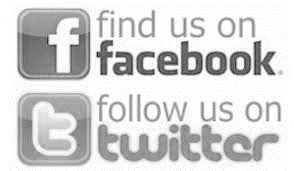 